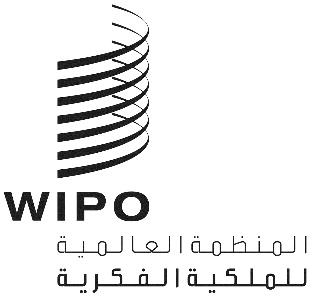 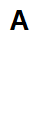 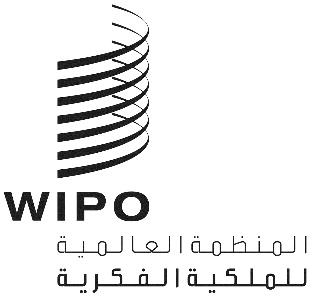 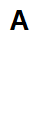 WO/GA/55/7الأصل: بالإنكليزيةالتاريخ: 14 أبريل 2022الجمعية العامة للويبوالدورة الخامسة والخمسون (الدورة الاستثنائية الثلاثون)جنيف، من 14 إلى 22 يوليو 2022تقرير عن اللجنة المعنية بمعايير الويبومن إعداد الأمانةمقدمةخلال الفترة قيد النظر، عقدت اللجنة المعنية بمعايير الويبو (المشار إليها فيما يلي باسم "اللجنة" أو "لجنة المعايير") دورتها التاسعة في الفترة من 1 إلى 5 نوفمبر 2021 برئاسة السيدة آسا فيكين (السويد).وواصلت الوفود خلال الدورة تبادل الآراء بشأن وضع معايير الويبو، وتنفيذ المعايير من قبل مجتمع الملكية الفكرية، وغير ذلك من المسائل المتعلقة ببيانات الملكية الفكرية. ونظرت لجنة المعايير في إمكانية استخدام التكنولوجيات الناشئة مثل سلاسل الكتل (Blockchain) في إطار عملها ومشاريعها.والتقرير المعتمد للدورة التاسعة متاح على موقع الويبو الإلكتروني.وضع معايير الويبونظرت لجنة المعايير في المقترحات الواردة لوضع معيار جديد للويبو ومراجعة المعايير القائمة لتلبية لطلبات مكاتب الملكية الفكرية ومستخدمي الملكية الفكرية وغيرهم من أصحاب المصلحة. ورغم عملها في شكل هجين للسنة الثانية على التوالي، اعتمدت اللجنة معيارا جديدا واحدا للويبو ووافقت على إدخال تعديلات على أربعة معايير قائمة.معايير الويبو الجديدة المعتمدةاعتمدت لجنة المعايير معيار الويبو ST.91 الجديد بشأن النماذج الرقمية الثلاثية الأبعاد والصور ثلاثية الأبعاد. ويقدم معيار الويبو ST.91 الجديد توصيات لمكاتب الملكية الفكرية وغيرها بشأن إدارة وتخزين ومعالجة وتبادل ونشر بيانات الملكية الفكرية التي تحتوي على عناصر رقمية ثلاثية الأبعاد. ويهدف إلى المساعدة على وضع أنساق ثلاثية الأبعاد لتسهيل الإيداعات في مكاتب ملكية فكرية متعددة، وتقليص الوقت اللازم للمعالجة، وتيسير تبادل البيانات بين المكاتب، وتنسيق شروط الإيداع، ووضع مبادئ توجيهية لنشر بيانات الملكية الفكرية التي تحوي عناصر رقمية ثلاثية الأبعاد. ومعيار الويبو ST.91 متاح للجمهور مجاناً على موقع الويبو الإلكتروني.معايير الويبو المنقحةاعتمدت تنقيحات للمعايير الأربعة التالية:معيار الويبو ST.26 – عرض قوائم تسلسل النوويدات والحوامض الأمينية باستخدام لغة الترميز الموسعة (XML)؛معيار الويبوST.27 – تبادل بيانات عن الوضع القانوني للبراءات؛ معيار الويبو ST.37 – ملف الإدارة فيما يخص وثائق البراءات المنشورة؛معيار الويبو ST.88 – التمثيل الإلكتروني للتصاميم الصناعية.وأحاطت لجنة المعايير علما بأن فرقة العمل XML4IP وافقت على النسخة 5.0 من معيار الويبو ST.96، ونشرت في أكتوبر 2021، وفقا للترتيب الخاص بلجنة المعايير الذي يقضي بأن تكون فرقة عمل XML4IP مخولة مؤقتا بالموافقة على مراجعات معيار الويبو ST.96 من أجل تسريع العملية. وتجدر الإشارة بشكل خاص في هذا الإصدار إلى تحسن أدوات تثبيت مخططات المعيار ST.96.أوراق العملونظرت لجنة المعايير في مشروعي الورقتين التاليتين اللذين قدمهما المكتب الدولي:اقتراحات لتحسين البيانات الوصفية الخاصة بالمصنفات اليتيمة المحمية بحق المؤلف في معيار الويبو ST.96 (انظر(ي) الوثيقة CWS/9/4)؛تقرير عن ورقة العمل بشأن استخدامات سلاسل الكتل في نظام الملكية الفكرية (انظر(ي) الوثيقة CWS/9/8).وفيما يتعلق بإدارة البيانات الوصفية الخاصة بالمصنفات اليتيمة المحمية بحق المؤلف، أحاطت لجنة المعايير علما بأن مشروع الورقة يتضمن اقتراحات بشأن توحيد أدوار أصحاب الحقوق وفئات الأعمال الإبداعية، ودعت أعضاءها، بما في ذلك مكاتب حق المؤلف، إلى التعليق على الاقتراحات. وفيما يخص ورقة العمل بشأن سلاسل الكتل، أحاطت لجنة المعايير علما بالمحتوى ودعت مكاتب الملكية الفكرية إلى النظر في المعلومات الواردة في تلك الورقة عند وضع استراتيجياتها وممارساتها المتعلقة بسلاسل الكتل. وأحاطت لجنة المعايير علما أيضا بأن المكتب الدولي سينشر ورقة العمل على موقع الويبو الإلكتروني، وهي متاحة حاليا على العنوان التالي: https://www.wipo.int/cws/ar/blockchain-and-ip.html. تنفيذ معايير الويبو وممارسات مكاتب الملكية الفكريةأجريت ثلاث دراسات استقصائية عام 2021 لجمع معلومات عن تنفيذ مكاتب الملكية الفكرية لمعايير الويبو والممارسات المرتبطة بها في تلك المكاتب. ووافقت اللجنة على نشر نتائج الدراسة الاستقصائية بشأن نفاذ الجمهور إلى المعلومات المتعلقة بالبراءات، والجزء 2 على موقع الويبو الإلكتروني، والذي أضيف إلى الجزء 7 من دليل الويبو. وأحاطت اللجنة علما أيضا بنتائج الدراسة الاستقصائية بشأن أولوية 40 توصية من توصيات استراتيجية تكنولوجيا المعلومات والاتصالات، وطلبت من فرقة العمل المعنية باستراتيجية تكنولوجيا المعلومات والاتصالات أن تراعي النتائج عندما إعدادها للمبادئ التوجيهية لخارطة الطريق الاستراتيجية للمكاتب. وأحاطت لجنة المعايير علما بتنفيذ مكاتب الملكية الفكرية للمعيار ST.61 كما هو موضح في الوثيقة CWS/9/10. وقدم 14 مكتبا خططا للتنفيذ وقدم 11 مكتبا جداول ربط. وتخطط ثلاثة مكاتب لبدء التنفيذ بحلول عام 2023، في حين أن الجدول الزمني الخاص بمكاتب الملكية الفكرية الأخرى غير مؤكد. ويرد جدول الربط في الجزء 7 من دليل الويبو. ووافقت لجنة المعايير على استبيان جديد بشأن ممارسات مكاتب الملكية الفكرية في مجال التحول الرقمي، سيجرى في عام 2022.وفي دورتها الرابعة والخمسين المعقودة في عام 2021، أحاطت الجمعية العامة للويبو علما بالوثيقة WO/GA/54/14 "مسائل متعلقة بتاريخ تنفيذ معيار الويبو ST.26"، ووافقت على التاريخ الجديد لتنفيذ معيار الويبو ST.26، في 1 يوليو 2022، على كل من الصعد الوطنية والإقليمية والدولية (انظر(ي) الفقرة 183 من الوثيقة WO/GA/54/15). ولدعم الانتقال من معيار الويبو ST.25 إلى معيار الويبو ST.26، عكف المكتب الدولي على تطوير أدوات برمجية، وهي حزمة أداة WIPO Sequence (أداة الويبو للتسلسل)، لمودعي طلبات البراءات ومكاتب الملكية الفكرية في جميع أنحاء العالم لتأليف قوائم التسلسل المتوافقة مع المعيار ST.26 والتحقق من صحتها. ومن المقرر إصدار النسخة الرسمية التالية من الأداة في أبريل 2022. وقد قدم المكتب الدولي سلسلة من الندوات الإلكترونية بشأن معيار الويبو ST.26 والحزمة المذكورة بلغات مختلفة. وتتاح تسجيلات الفيديو للندوات الإلكترونية والشرائح والمواد التدريبية الأخرى على موقع الويبو. بالإضافة إلى ذلك، نشرت الأسئلة المتكررة بشأن تنفيذ المعيار ST.26 على موقع الويبو الإلكتروني بجميع اللغات العشر لمعاهدة التعاون بشأن البراءات.تقديم المشورة والمساعدة التقنيتين من أجل تكوين الكفاءاتفيما يتعلق بتقديم المشورة والمساعدة التقنيتين من أجل تكوين الكفاءات لدى مكاتب الملكية الفكرية فيما يتعلق بمعايير الويبو، أحاطت لجنة المعايير علماً بالتقرير (انظر(ي) الوثيقة المرفقة CWS/9/22) بشأن الأنشطة التي اضطلع بها المكتب الدولي خلال عام 2020، بناءً على طلب الجمعية العامة للويبو في دورتها الأربعين المعقودة في أكتوبر 2011.برنامج العمل والأنشطة المعلقة الأخرى مهام لجنة المعايير هناك حاليا خمسة وعشرين مهمة و17 فرقة عمل قائمة في إطار اللجنة. وقد عدل برنامج عمل لجنة المعايير على النحو التالي:توقف العمل بمهمتين عند استكمالهما: المهمة رقم 23 (رصد إدراج المعلومات الخاصة بدخول الطلبات الدولية المنشورة بناء على معاهدة التعاون بشأن البراءات في المرحلة الوطنية/الإقليمية، والتي عفا عليها الزمن بما أن البيانات متاحة الآن في ركن البراءات) والمهمة رقم 53 (المراجعات والتحديثات اللازمة لمعيار الويبو ST.37، التي تغطيها الآن المهمة رقم 33 حسب الحاجة)؛وجرت مراجعة ولاية المهمتين لمعالجة العمل المنجز.  والوصف الجديد المتفق عليه هو كالتالي:المهمة رقم 52: إعداد توصيات بشأن أنظمة النفاذ إلى معلومات البراءات التي تتيحها مكاتب الملكية الفكرية للجمهور.المهمة رقم 61: التأكد من إجراء المراجعات والتحديثات اللازمة لمعيار الويبو ST.91، بما في ذلك طرق البحث عن النماذج ثلاثية الأبعاد والصور ثلاثية الأبعاد.ووافقت اللجنة أيضا على مواصلة العمل بشأن المهام الثماني التالية:المهمة رقم 24: جمع التقارير التقنية السنوية بشأن أنشطة أعضاء لجنة المعايير في مجال المعلومات المتعلقة بالبراءات والعلامات التجارية والتصاميم الصناعية ونشرها (التقرير التقني السنوي بشأن المعلومات المتعلقة بالبراءات، والتقرير التقني السنوي بشأن العلامات التجارية، والتقرير التقني السنوي بشأن التصاميم الصناعية). المهمة 44: دعم المكتب الدولي عن طريق توفير متطلبات المستخدمين وتعليقاتهم بشأن البرنامج الحاسوبي للصياغة والتثبت وفقاً للمعيار ST.26، ودعم المكتب الدولي في المراجعة اللاحقة للتعليمات الإدارية لمعاهدة التعاون بشأن البراءات، وإعداد التنقيحات اللازمة لمعيار الويبو ST.26.المهمة رقم 55: الاعتزام بوضع معيار للويبو يساعد مكاتب الملكية الصناعية على تحسين" الجودة في المنبع" فيما يتعلق بأسماء المودعين؛ وإعداد مقترح بالإجراءات المستقبلية الرامية إلى توحيد أسماء المودعين في وثائق الملكية الصناعية وعرضه على اللجنة المعنية بمعايير الويبو للنظر فيه.المهمة رقم 58: إعداد خريطة طريق مقترحة لتطوير معايير الويبو وتعزيزها في المستقبل، بما في ذلك التوصيات المتعلقة بالسياسات، في ضوء زيادة فعالية إنتاج البيانات وتبادلها واستخدامها من قِبل مكاتب الملكية الفكرية وغيرها من الأطراف المعنية، مع مراعاة الأنشطة التالية:"1"	استعراض التوصيات الواردة في المجموعة 1 المشار إليها في مرفق الوثيقة CWS/6/3، بالتعاون مع فرق عمل لجنة المعايير المعنية الأخرى؛"2"	واستعراض التوصيات الواردة في المجموعة 2 والمجموعة 3 المشار إليها في مرفق الوثيقة CWS/6/3؛"3"	وتصنيف التوصيات بحسب الأولوية واقتراح جدول زمني لتنفيذها؛"4"	واستكشاف أثر التكنولوجيات الجديدة على إدارة الملكية الفكرية وبياناتها في ضوء المواءمة والتعاون. وجمع معلومات حول متطلبات مكاتب الملكية الصناعية والزبائن؛ وإعداد توصيات بشأن التصاوير المرئية الإلكترونية للتصاميم.المهمة رقم 59: استكشاف إمكانية استخدام تكنولوجيا سلسلة الكتل في عمليات توفير الحماية بموجب حقوق الملكية الفكرية، ومعالجة المعلومات المتعلقة بعناصر الملكية الفكرية واستخدامها؛وجمع معلومات عن التطورات التي شهدتها مكاتب الملكية الفكرية فيما يتعلق باستخدام سلسلة الكتل وتجربتها، وتقييم معايير الصناعة الحالية بشأن سلسلة الكتل، والنظر في جدواها وإمكانية تطبيقها في مكاتب الملكية الصناعية؛ووضع نماذج مرجعية لاستخدام تكنولوجيا سلسلة الكتل في مجال الملكية الفكرية، بما في ذلك وضع مبادئ توجيهية وممارسات مشتركة، واستخدام مصطلحات كإطار يدعم التعاون والمشاريع المشتركة ويثبت صحة المفهوم؛وإعداد اقتراح بشأن معيار جديد للويبو يدعم التطبيق المحتمل لتكنولوجيا سلسلة الكتل في إطار النظام الإيكولوجي للملكية الفكرية.المهمة رقم 60: إعداد اقتراح بشأن ترقيم رمزي العلامات اللفظية والعلامات التصويرية، وبشأن تجزئة الرمز (551)، وبشأن الرمز الذي يمكن تخصيصه للعلامات المُجمَّعة من رموز نظام الأرقام المتفق عليها دولياً في تحديد البيانات الببليوغرافية (INID).المهمة رقم 63: وضع تصوير مرئي واحد أو أكثر للبيانات بلغة الترميز الموسعة (XML)، استناداً إلى معايير الويبو الخاصة بلغة الترميز الموسعة لأغراض النشر الإلكتروني.المهمة رقم 64: إعداد اقتراح بشأن التوصيات الخاصة بموارد نسق ترقيم عناصر جافاسكريبت (JSON) التي تتوافق مع المعيار ST.96، كي يستخدم النسق لإيداع المعلومات المتعلقة بالملكية الفكرية ومعالجتها و/أو نشرها و/أو تبادلها.فرق العمل والأنشطة الأخرىتلقت لجنة المعايير تقارير مرحلية من 13 فرقة عمل: استراتيجية تكنولوجيا المعلومات والاتصالات لأغراض المعايير، وXML4IP، وسلاسل الكتل، وتوحيد الأسماء، والعناصر ثلاثية الأبعاد، وملف الإدارة، والجزء 7، والتحول الرقمي، والوضع القانوني، وتمثيل التصاميم، وواجهة التطبيق البرمجية، وتوحيد العلامات التجارية.وطلبت اللجنة اتخاذ الإجراءات التالية:من أعضاء لجنة المعايير: التعليق على مشروع الوثيقة المتعلقة بالبيانات الوصفية للمصنفات اليتيمة المحمية بموجب حق المؤلف، كما وردت في مرفق الوثيقة CWS/9/4، والاتصال بمكاتب حق المؤلف الوطنية للتعليق عليه؛ ومن الأمانة: إجراء دراسة استقصائية بشأن ممارسات التحول الرقمي بإصدار تعميم إلى مكاتب الملكية الفكرية؛ومن الأمانة: تبسيط عملية التقارير التقنية السنوية عن طريق جمع روابط للمعلومات على مواقع مكاتب الملكية الفكرية بدلا من جمع النصوص، واستعراض الممارسة الجديدة بعد ثلاث سنوات؛ومن فرقة العمل المعنية بالجزء 7: الاضطلاع بعمليات تحديث الدراسات الاستقصائية المقررة في خطة عملها المنقحة، بما في ذلك إجراء تحديث في عام 2022 بشأن تمثيل التواريخ المدرجة في التقاويم؛ومن فرقة العمل XML4IP: تقديم اقتراح نهائي بشأن معيار لنسق ترقيم عناصر جافاسكريبت (JSON)في الدورة المقبلة للجنة المعايير؛ومن فرقة العمل المعنية بالوضع القانوني: إجراء دراسة بشأن كيفية تكييف "مؤشرات الأحداث" و"مؤشرات الإجراءات" للمعيارين ST.61 وST.87، بهدف تقديم اقتراح لتنظر فيه اللجنة في دورتها العاشرة؛ومن فرقة العمل المعنية بتوحيد الأسماء: إعداد التوصيات المقترحة بشأن جودة بيانات المودعين لدعم توحيد الأسماء في الدورة المقبلة للجنة؛ومن الأمانة: إصدار تعميم تدعو فيه مكاتب الملكية الفكرية إلى تحديث معلوماتها بشأن ملف الإدارة في مارس 2022.الاستنتاجاتأحرزت الدورة التاسعة تقدما كبيرا من خلال اعتماد أو مراجعة خمسة معايير للويبو تدعم نشر بيانات الملكية الفكرية بطرق متسقة، ومن خلال تكثيف الجهود التي تبذلها الأمانة لإذكاء الوعي بمعايير الويبو وتقديم المساعدة التقنية إلى مكاتب الملكية الفكرية بناء على طلبها ورهنا بالموارد المتاحة. ونظرت الدورة أيضا في حالات التعطيل والآثار المحتملة الناجمة عن التكنولوجيات الرقمية الجديدة.إن الجمعية العامة للويبو مدعوّة إلى الإحاطة علماً "بتقرير عن اللجنة المعنية بمعايير الويبو" (الوثيقة WO/GA/55/7).[تلي ذلك الوثيقة CWS/9/22]CWS/9/22الأصل: بالإنكليزيةالتاريخ: 6 سبتمبر 2021اللجنة المعنية بمعايير الويبوالدورة التاسعةجنيف، من 1 إلى 5 نوفمبر 2021تقرير المكتب الدولي بشأن تقديم المشورة والمساعدة التقنيتين من أجل تكوين كفاءات مكاتب الملكية الصناعية في إطار ولاية لجنة المعاييروثيقة من إعداد المكتب الدوليالمقدمةيهدف هذا التقرير إلى تنفيذ القرار الذي اتخذته الجمعية العامة في عام 2011 بشأن ولاية اللجنة المعنية بمعايير الويبو (لجنة المعايير)، وإلى تقديم تقارير خطية منتظمة ومفصلة عن الأنشطة المنفذة في عام 2020 التي سعى من خلالها المكتب الدولي أو الأمانة إلى "إسداء المشورة وتقديم المساعدة التقنيتين لتكوين الكفاءات لفائدة مكاتب الملكية الصناعية من خلال إنجاز مشاريع تتعلق بتعميم المعلومات عن معايير الملكية الصناعية" (انظر الفقرة 190 من الوثيقة WO/GA/40/19). وترد قائمة كاملة بهذه الأنشطة في قاعدة بيانات المساعدة التقنية (www.wipo.int/tad).ولما كانت معايير الويبو تنفَّذ في أنظمة وأدوات مختلفة للويبو، من قبيل أداة الويبو للتسلسل وحلول الويبو للأعمال، فإن الأنشطة التالية تغطي أيضاً ضمنياً تعميم المعلومات عن معايير الملكية الصناعية.التدريب والمشورة التقنية بشأن استخدام معايير الويبوقدَّم المكتب الدولي في عام 2020، رغم الظروف التي فرضتها جائحة كوفيد-19، المشورة التقنية لمساعدة عدة مكاتب للملكية الصناعية ومستخدمين بشأن استخدام معايير الويبو، عن طريق الرسائل الإلكترونية والمؤتمرات الشبكية.ولم تتلقَ الأمانة أي التماس للحصول على مساعدة تقنية أو تدريب، في عام 2020 بصفة شخصية، بشأن معايير الويبو منذ الدورة الثامنة للجنة المعايير التي عقدت عام 2020. وستقدم الأمانة المساعدة التقنية والتدريب بشأن معايير الويبو بناءً على الطلب وحسب توافر الموارد ومع مراعاة الحالة الوبائية.المساعدة التقنية من أجل إنشاء الهياكل الأساسية في مؤسسات الملكية الفكرية التي تستخدم معايير الويبويهدف برنامج الويبو المتعلق بحلول الأعمال لمكاتب الملكة الفكرية إلى تحسين أنظمة أعمال مكاتب الملكية الصناعية الوطنية والإقليمية وهياكلها الأساسية التقنية لمساعدتها على أن تقدم لأصحاب المصلحة لديها خدمات أعلى جودة وميسّرة التكلفة. وتتماشى المساعدة المقدمة مع توصيات أجندة التنمية الرامية إلى تعزيز الهياكل الأساسية التقنية والمؤسسية لمكاتب الملكية الصناعية ومؤسسات أخرى. وتشمل خدمات البرنامج المشورة التقنية؛ وتقييم احتياجات العمل؛ وتحديد نطاق المشاريع والتخطيط لها؛ وتحليل إجراءات العمل؛ ومواصلة تطوير حلول أنظمة العمل المخصصة لإدارة حقوق الملكية الصناعية وتبادل وثائق الأولوية ونتائج البحث والفحص وتعميمها؛ وإنشاء قواعد بيانات للملكية الفكرية؛ والمساعدة في رقمنة سجلات الملكية الصناعية وإعداد البيانات لنشرها على الإنترنت وتبادلها إلكترونياً؛ والتدريب ونقل المعارف إلى موظفي مؤسسات الملكية الصناعية؛ ودعم الأنظمة التي تقدمها الويبو. وتراعي المساعدة معايير الويبو المتعلقة ببيانات ومعلومات الملكية الفكرية وفق مقتضى الحال. ويحتل التدريب في الموقع أو عن بعد والتوجيه وحلقات العمل التدريبية الإقليمية مساحة كبيرة من أنشطة البرنامج، وتؤدي هذه الأنشطة دوراً حاسماً في تحقيق النتائج المنشودة.وبحلول نهاية عام 2020، تمكن 90 مكتباً للملكية الصناعية من بلدان نامية من شتى المناطق من استخدام حلول الأعمال التي تقدمها الويبو لإدارة حقوق الملكية الصناعية على نحو فعال، والتي تشمل معايير الويبو. وشارك واحد وخمسون مكتباً من مكاتب الملكية الصناعية في إحدى منصات التبادل الإلكترونية التي تتيحها الويبو (نظام النفاذ المركزي إلى نتائج البحث والفحص وخدمة الويبو للنفاذ الرقمي). وكان أحد اهتمامات البرنامج الرئيسية الارتقاء بمستوى الخدمة في مكاتب الملكية الصناعية بمساعدتها على الانتقال إلى الخدمات الشبكية في الإيداع وتعميم معلومات الملكية الفكرية. وتتاح المزيد من المعلومات على الموقع الإلكتروني لبرنامج المساعدة التقنية التي تقدمها الويبو لمكاتب الملكية الصناعية على الرابط التالي: https://www.wipo.int/global_ip/ar/activities/ip_office_business_solutions/وبالإضافة إلى ذلك، وفي إطار برنامج الويبو لقواعد البيانات العالمية نفّذ المكتب الدولي مشروعاً بالاشتراك مع المكتب الأوروبي للبراءات (EPO) لمساعدة مكاتب الملكية الصناعية على إنتاج نصوص كاملة قابلة للبحث من أجل الملفات الأمامية لمنشورات البراءات بنسق XML وصور مضمنة بنسق TIFF في إطار معيار الويبوST.36. واستحدث المكتب الدولي برمجية خاصة به للتعرف الضوئي على الحروف وفقاً للمتطلبات المحددة لكل مكتب مثل اللغة والتخطيط والإشارات المرجعية. واستلم 35 مكتباً للملكية الصناعية البرمجية وقدّمت دورات تدريبية حول استخدامها في السنوات الأربع الماضية (باستثناء بنما التي سيُرتب تدريب لها في الوقت المناسب)، وقد تمكن 12 مكتباً من إطلاقه في إنتاجها. ونتيجة لذلك، أُدرجت وثائق النصوص الكاملة المنتجة في ركن البراءات وقاعدة بيانات Espacenet التابعة للمكتب الأوروبي للبراءات مع إمكانية البحث فيها.تكوين كفاءات الموظفين والفاحصين المعنيين بالملكية الفكرية من أجل استخدام الأدوات الدوليةبالتعاون مع مكاتب فرفة العمل المعنية بقوائم التسلسل التابعة للجنة المعايير، يعمل المكتب الدولي على تحسين مجموعة الويبو للتسلسل وهي أداة برمجية مشتركة مجانية، التي ستمكِّن مودعي البراءات من جميع أنحاء العالم من إعداد قوائم تسلسل النكليوتيد والأحماض الأمينية وفقاً لمعيار الويبو ST.26 ودعم مكاتب الملكية الصناعية في التحقق من صحة قوائم التسلسل للتأكد من توافقها مع معيار الويبو ST.26. وتتاح أداة الويبو للتسلسل (الإصدار التجريبي) على موقع الويبو الإلكتروني: https://www.wipo.int/standards/en/sequence/index.html.وبناءً على الطلب، قدم المكتب الدولي ندوة تدريبية عبر منصة إلكترونية عن التصنيف الدولي للبراءات (IPC) للمسؤولين والفاحصين في إدارة الملكية الفكرية بوزارة التجارة والصناعة وترويج الاستثمار بسلطنة عمان يومي 15 و16 سبتمبر 2020. وشمل البرنامج التدريبي كيفية استخدام معايير الويبو ذات الصلة.وبناءً على عدد من الطلبات، عُقدت الدورات التدريبية والندوات التالية عن بعد في عام 2020 حول استخدام التصنيفات الدولية للعلامات التجارية والتصاميم الصناعية للمسؤولين والفاحصين في مكاتب الملكية الفكرية. وفي هذا السياق، قدم توضيح بشأن مدى أهمية معايير الويبو ذات الصلة.تدريب على تصنيف نيس لفاحصي العلامات التجارية من مكتب البحرين للملكية الفكرية، من 24 إلى 27 فبراير 2020؛تدريب على تصنيفات نيس ولوكارنو وفيينا لفاحصي العلامات التجارية والتصاميم من مكتب الملكية الفكرية في المملكة العربية السعودية، من 20 إلى 23 يوليو 2020؛تدريب على تصنيفي نيس وفيينا لفاحصي العلامات التجارية من مكتب إندونيسيا للملكية الفكرية، من 16 إلى 18 نوفمبر 2020؛ تدريب على تصنيف نيس لفاحصي العلامات التجارية من مكتب ماليزيا للملكية الفكرية، من 8 إلى 10 ديسمبر 2020.تعزيز فهم معايير الويبوإن المكتب الدولي، في إطار سعيه إلى إذكاء الوعي بمعايير الويبو في البلدان النامية وتيسير المشاركة المادية لعدد أكبر من البلدان النامية في إعداد معيار (معايير) جديد أو منقّح من معايير الويبو، وعملاً بالقرار الذي اتخذته الجمعية العامة في أكتوبر 2011، قد موّل مشاركة سبعة بلدان من البلدان النامية أو أقل البلدان نمواً في دورة لجنة المعايير السابعة. تبادل بيانات الملكية الفكريةتعاون المكتب الدولي مع الكثير من مكاتب الملكية الصناعية، لا سيما في بعض مجموعات البلدان النامية، لتعزيز تبادل بيانات الملكية الفكرية بهدف تعزيز نفاذ المستخدمين في تلك البلدان إلى معلومات الملكية الفكرية الواردة من تلك المكاتب. وقد نُظم تبادل المعلومات المتعلقة بالملكية الفكرية وفقا لمعايير الويبو الملائمة. وأُدرجت في عام 2020 مجموعات العلامات التجارية الخاصة بالبلدان التالية في قاعدة البيانات العالمية لأدوات التوسيم، حسب التسلسل الزمني: بوتان وكازاخستان وصربيا وأوكرانيا وألبانيا وسان مارينو والهند؛ كما أُدرجت في عام 2020 مجموعات البراءات الخاصة بالبلدان التالية في ركن البراءات: جمهورية التشيك، تشيكوسلوفاكيا سابقاً، وهولندا وصربيا وسلوفاكيا والسويد. وفي عام 2020 أدرجت في قاعدة البيانات العالمية للتصاميم أيضاً مجموعات التصاميم الصناعية لكل من جمهورية كوريا وألبانيا وأوكرانيا وتايلاند وسويسرا والهند.إن لجنة المعايير مدعوة إلى الإحاطة علماً بالأنشطة التي اضطلع بها المكتب الدولي في عام 2020 لتقديم المشورة والمساعدة التقنيتين، من أجل تكوين الكفاءات لدى مكاتب الملكية الصناعية، بشأن تعميم المعلومات المتعلقة بمعايير الملكية الفكرية. وستكون هذه الوثيقة بمثابة أساس لإعداد التقرير الذي سيقدَّم إلى الجمعية العامة للويبو التي ستُعقد في عام 2022، كما طُلب في دورتها الأربعين التي عُقدت في أكتوبر 2011 (انظر الفقرة 190 من الوثيقة WO/GA/40/19).[نهاية الوثيقة]